“WE HAVE SEEN A GREAT LIGHT!”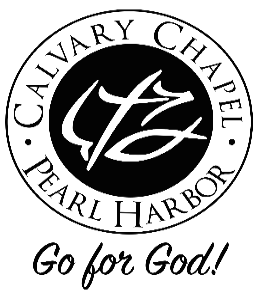                        Isaiah Chapter 9  (v1-2) Isaiah points out that in Northern Israel where the Assyrian armies brought darkness and death would be the first to rejoice in the light brought by the love of Christ (Matthew 4:12-25).(v3-5) When the Messiah comes, He will:multiply the nation!bring glad tidings of great joy!His yoke will be easy, and His burden is light!He will conquer their enemies!(v6-7) Who is this MESSIAH?~ For unto us a Child is born – In Matthew 1:18-25 - Now the birth of Jesus Christ was as follows: After His mother Mary was betrothed to Joseph, before they came together, she was found with child of the Holy Spirit. Then Joseph her husband, being a just man, and not wanting to make her a public example, was minded to put her away secretly.  But while he thought about these things, behold, an angel of the Lord appeared to him in a dream, saying, "Joseph, son of David, do not be afraid to take to you Mary your wife, for that which is conceived in her is of the Holy Spirit.  And she will bring forth a Son, and you shall call His name Jesus, for He will save His people from their sins."  So all this was done that it might be fulfilled which was spoken by the Lord through the prophet, saying: "Behold, the virgin shall be with child, and bear a Son, and they shall call His name Immanuel," which is translated, "God with us." Then Joseph, being aroused from sleep, did as the angel of the Lord commanded him and took to him his wife, and did not know her till she had brought forth her firstborn Son. And he called His name Jesus. - JESUS – In Hebrew it is Jehoshua meaning Jehovah is salvation. What is His purpose in life? “To save His people from their sins.” His glorious name is found 1153 times in the New Testament.  Jesus is referred to as the “Son of God” 47 times in the New Testament. Jesus said in John 3:18-19 - "He who believes in Him is not condemned; but he who does not believe is condemned already, because he has not believed in the name of the only begotten Son of God. (“Begotten” is a New Testament word that describes Christ as the only, or unique, Son of His Heavenly Father (John 3:16-18; Heb 11:17; 1 John 4:9). The Greek word expresses the idea of distinctiveness-"one of a kind." As the unique, sinless Son, Jesus accomplished our salvation through His death on the cross.)~ Unto us a Son is given – Jesus said in John 3:16 - For God so loved the world that He gave His only begotten Son, that whoever believes in Him should not perish but have everlasting life. Jesus refers to himself as “the Son of Man” This title means essentially "The Man." But as Jesus used it, it took on new significance.  Jesus used the title to emphasize that "the Son of Man must suffer" (Mark 8:31). The word must imply that His suffering was foretold by the prophets. It was, indeed, "written concerning the Son of Man, that He must suffer many things and be treated with contempt" (Mark 9:12). Jesus used the title Son of Man to refer to Himself as the one who exercised exceptional authority-authority delegated to Him by God. "The Son of Man has power [authority] on earth to forgive sins" (Mark 2:10), He declared. He exercised this authority in a way that made some people criticize Him for acting with the authority of God: "The Son of Man is also Lord of the Sabbath" (Mark 2:28).  Near the end of His ministry, Jesus spoke of His authority as the Son of Man at the end of time. Men and women "will see the Son of Man coming in the clouds with great power and glory," He declared (Mark 13:26). He also stated to the high priest and other members of the supreme court of Israel: "You will see the Son of Man sitting at the right hand of Power, and coming with the clouds of heaven" (Mark 14:62). Jesus said, "Whoever confesses Me before men, him the Son of Man also will confess before the angels of God" (Luke 12:8).~ And the government will be upon His shoulder – Revelation 19:11-16 (2nd Coming of Christ)> The MILLENNIUM - The thousand-year period mentioned in connection with the description of Christ's coming to reign with His saints over the earth (Rev 19:11-16; 20:1-9). Many Old Testament passages refer to the millennium (Isa 11:4; Jer 3:17; Zech 14:9).  These and many other Old Testament passages are often taken to refer only to the thousand-year period itself. However, it is often difficult in these passages to see a clear dividing line between the earthly period of the millennium and the eternal state of new heavens and earth. Therefore, it is best to let one's teaching about the millennium be drawn specifically from the words in Revelation Ch. 20. The other great promises to Israel, while they have a temporary fulfillment in the thousand years, still await the fullness of the new heavens and new earth and the unhindered presence of Israel's king and the church's husband-Jesus Christ our Lord.  During that thousand-year period, Satan will be bound in the bottomless pit so he will not deceive the nations until his short period of release (Rev 20:3,7-8). The faithful martyrs who have died for the cause of Christ will be resurrected before the millennium. They will rule with Christ and will be priests of God and Christ (Rev 5:10; 20:4). The unbelieving dead will wait for the second resurrection (Rev 20:5). After the thousand years, Satan will be released and will resume his work of deceit (Rev 20:7-8). The most important aspect of the millennium is the reign of Christ. Peter taught that Christ now rules from the right hand of God (Acts 2:33-36). That rule will last until His enemies are made His footstool (Ps 110:1). The apostle Paul also understood Christ to be presently reigning in a period designed to bring all of God's enemies underfoot (1 Cor 15:25-27). Thus, the impact of Christ's present rule over the earth from God's right hand must not be seen as unrelated to His future reign during the millennium. The millennium is viewed by interpreters in several different ways. One position holds that the millennium only refers to Christ's spiritual rule today from heaven. This symbolic view is known as the amillennial interpretation (Roman Catholic view). Another position views Christ's spiritual rule as working through preaching and teaching to bring gradual world improvement leading up to Christ's return. This is the postmillennial view. The position that holds to an actual thousand-year period in the future is known as the premillennial view (our view, the right view, a literal view). This interpretation does not diminish the power of Christ's present rule from heaven or limit that rule to the church only. That position sees the need for a thousand-year place in history for an earthly fulfillment of Israel's promises of land and blessing. It stresses that the one thousand years in Rev 20 are actual years and are not symbolic. (from Nelson's Bible Dictionary)~ And His name will be called Wonderful - Psalm 107:8 - Oh, that men would give thanks to the Lord for His goodness, and for His wonderful works to the children of men!  In Matthew 21:14-16 - Then the blind and the lame came to Him in the temple, and He healed them. But when the chief priests and scribes saw the wonderful things that He did, and the children crying out in the temple and saying, "Hosanna to the Son of David!" they were indignant and said to Him, "Do You hear what these are saying?"  And Jesus said to them, "Yes. Have you never read, 'Out of the mouth of babes and nursing infants You have perfected praise'?"~ Counselor - Read the “SERMON ON THE MOUNT” (Matthew chapters 5 – 7), this is a great example of Christ counsel.~ Mighty God - The miracles of Christ prove that He is the “Mighty God” incarnate!~ Everlasting Father – Warren Wiersbe writes, "Everlasting Father" does not suggest that the Son is also the Father, for each Person in the Godhead is distinct. "Father of eternity" is a better translation. Among the Jews, the word "father" means "originator" or "source." For example, Satan is the "father [originator] of lies" (John 8:44). If you want anything eternal, you must get it from Jesus Christ; He is the "Father of eternity." ~ Prince of Peace – Luke 7:36-50 (a sinful woman’s sins are forgiven, “go in peace”) Jesus said in John 14:27-28 - Peace I leave with you, My peace I give to you; not as the world gives do I give to you. Let not your heart be troubled, neither let it be afraid.  ~ Of the increase of His government and peace there will be no end, upon the throne of David and over His kingdom, to order it and establish it with judgment and justice from that time forward, even forever - Luke 1:30-33 - Then the angel said to her, "Do not be afraid, Mary, for you have found favor with God. And behold, you will conceive in your womb and bring forth a Son, and shall call His name Jesus. He will be great, and will be called the Son of the Highest; and the Lord God will give Him the throne of His father David. And He will reign over the house of Jacob forever, and of His kingdom there will be no end." ~ The zeal of the Lord of hosts will perform this - John 2:16-17 - And He said to those who sold doves, "Take these things away! Do not make My Father's house a house of merchandise!" Then His disciples remembered that it was written, "Zeal for Your house has eaten Me up.” (John is quoting Psalm 69:9)(v8-21) This section describes God’s Judgment on the Northern Kingdom of Israel with the Assyrian Empire.